Nomor :  09/488/Peng-Und/I/2019Perihal :  Pengumuman dan Undangan  Diberitahukan kepada seluruh mahasiswa Program MM-UMB, bahwa sesuai jadwal di bawah ini akan dilaksanakan Seminar Proposal Tesis, maka  mahasiswa yang bersangkutan mengundang para mahasiswa untuk hadir sebagai peserta.Demikian pengumuman dan undangan ini, untuk diperhatikan dan diindahkan sebagaimana mestinya. Terima kasih.	Dikeluarkan di	:  Jakarta	Padatanggal	:  Ketua Program Studi Magister ManajemenTtd	
Dr. Aty Herawati, M.Si., CFRM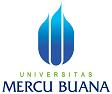 PENGUMUMAN JADWAL SEMINAR PROPOSAL TESISPROGRAM STUDI MAGISTER MANAJEMENPROGRAM PASCASARJANAQNO.HARI, TGL.JAMN.I.M.N A M ADOSEN PEMBIMBINGDOSEN PENELAAHKON-SEN-TRASITEMPAT/ RUANG01jumat, 01 Februari 2019 Pkl 08.0055117110144Aditya Parasian NoveniusP1: Dr. Ir. Setyadi, MBAP2. Dr. Sugeng SantosoMPOKampus A Meruya T. 40702jumat, 01 Februari 2019 Pkl 09.0055117110175Rano IsmoyoP1: Dr. Ir. Setyadi, MBAP2. Dr. Sugeng SantosoMPOKampus A Meruya T. 40703jumat, 01 Februari 2019 Pkl 10.0055117110116NuhP1: Dr. Sugeng SantosoP2. Dr. Ir. Setyadi, MBAMPOKampus A Meruya T. 40704jumat, 01 Februari 2019 Pkl 11.0055117110224Agus Fernando Karo SekaliP1: Dr. Sugeng SantosoP2. Dr. Ir. Setyadi, MBAMPOKampus A Meruya T. 407